Traditional Methods of Milk Preservation and their Impact on Milk Components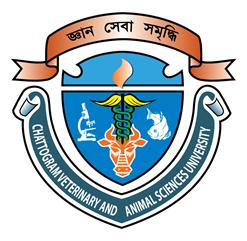 Sourav SenRoll No. 0118/05Registration No. 492Session: 2018-2019A thesis submitted in partial fulfillment of the requirements for the degree ofMaster of Science in Dairy ScienceDepartment of Dairy and Poultry ScienceFaculty of Veterinary MedicineChattogram Veterinary and Animal Sciences UniversityChattogram-4225, BangladeshJUNE, 2020Traditional Methods of Milk Preservation and their Impact on Milk ComponentsSourav SenRoll No. 0118/05Registration No. 492Session: 2018-2019This is to certify that we have examined the above Master’s thesis and have found that is complete and satisfactory in all respects, and that all revisions required by the thesis examination committee have been made-----------------------------------------------Supervisor-----------------------------------------------Co-supervisorDR. Nasima Akter
Assistant ProfessorDepartment of Dairy and Poultry Science-----------------------------------------------Professor Dr. Mohammad Abul Hossain
Head &Chairman of the Examination CommitteeDepartment of Dairy and Poultry ScienceDepartment of Dairy and Poultry ScienceFaculty of Veterinary MedicineChattogram Veterinary and Animal Sciences UniversityChattogram-4225, BangladeshAuthorizationI hereby declare that, I am the sole author of the thesis. I also authorize the Chattogram Veterinary and Animal Sciences University (CVASU) to lend this thesis to other institutions or individuals for the purpose of scholarly research. I further authorize the CVASU to reproduce the thesis by photocopying or by other means, in total or in part, at the request of other institutions or individuals for the purpose of scholarly research.I, the undersigned, and author of this work, declare that the electronic copy of this thesis provided to the CVASU Library, is an accurate copy of the print thesis submitted, within the limits of the technology available.Sourav SenJune 2020Dedicated to My FAMILYACKNOWLEDGEMENTSThe author wishes to acknowledge the immeasurable grace and profound kindness of the creator and the supreme ruler of the universe Almighty “GOD” who empowers the author to complete the research work successfully.At first the author would like to express his deep sense of respect and gratitude to Professor Dr. A. K. M. Humayun Kober, Department of Dairy and Poultry Science, CVASU to have him as research supervisor. The author conveys his sincere gratitude to him for his guidance, suggestions, constant inspiration and constructive criticism for the successful completion of this research. The author expressing his deep sense of thanks DR. Nasima Akter, Assistant professor, Department of Dairy and Poultry Science, CVASU for her co-supervision, guidance, valuable suggestions and constructive criticism to complete this thesis.The author feels proud in expressing his deep sense of thanks Dr. M. A. Hossain, Professor and Head, Department of Dairy and Poultry Science, CVASU for providing his guidance, valuable suggestions and constant inspiration to complete this research work.The author humbly thanks to Professor Goutam Kumar Debnath, Department of Dairy and Poultry Science, CVASU for providing his guidance and support to complete this research work. The author would like to thank all the other teachers and staffs of  Department of Dairy and Poultry Science of CVASU, without their support and assistance this research work would be quite impossible to finish.The author would like to express his deep sense of gratitude and thanks to Honorable Vice Chancellor Professor Dr. Goutam Buddha Das, CVASU. The author privileges to acknowledge CASR, CVASU for providing necessary research funds and other resources for this research work.The author feels proud in expressing his deep sense of thanks to his parents, family members, seniors, juniors and well-wishers for their inspiration to finish this research.The AuthorJune, 2020CONTENTSLIST OF FIGURESLIST OF TABLESLIST OF ABBREVIATIONSAbstractMilk is a good medium for the growth of many microorganisms, since it contains all the necessary nutrients and also provides a suitable physical environment; it is therefore, a perishable food, highly susceptible to microbial spoilage. So milk preservation is a decisive factor for milk producers and for the milk processing industries. To fulfill the statement, a well established short time milk preservation technique need to be occupied by the local milk producers of Bangladesh. By aiming this regards the present study was conducted. In this study NaHCO3 used as chemical preservative and frozen water bottle were used for preservation aiming at traditional methods. Milk samples were collected from commercial dairy farms and milk selling centers, initial quality were evaluated using chemical and microbial tests. Then, collected samples were preserved at room temperature (28-35°C) with 0.0% (control), 0.1%, 0.2% and 0.3% NaHCO3. The quality of milk samples were measured at every hour interval until spoiled. On the other hand, 1 liter (25%), 1.5 liter (16.67%) and 2 liters (12.5%) volume milk were preserved with a 250 ml frozen water bottle and the quality of milk samples were measured at every hour interval until spoilage. Alcohol precipitation test (APT) was performed to check the shelf life and acidity percentages were measured to check the developed acidity. In case of 0.1%, 0.2% and 0.3% NaHCO3 added milk positive results for APT were obtained after 11 hours, 13 hours and 14 hours, respectively. The highest titratable acidity was observed was 0.311 in case of 0.1% NaHCO3 added milk after 14 hours of addition and the lowest was observed 0.123 in case of 0.3% NaHCO3 added milk after 1 hour of addition (p<0.001). In case of 1 liter (25%), 1.5 liter (16.67%) and 2 liters (12.5%) volume milk positive results for APT were obtained after 5 hour, 4.5 hour and 4 hours, respectively. In case of frozen water bottle immerged milk, the highest titratable acidity observed was 0.256 (after 5.5 hours of addition) and the lowest was 0.140 (after half hour of addition) (p<0.01). From the result it can be concluded that, for the preservation of milk, NaHCO3 and frozen water bottle can be used in rural areas where pasteurization and chilling facility are not available. 0.3% NaHCO3 is enough to maintain the shelf life of raw milk up to 13 hours and 250ml frozen water bottle can enhance the shelf life of 1 liter (25%) milk up to 5 hours.Key words: Milk, Preservation, NaHCO3, Frozen water bottle, Titratable acidity, Alcohol precipitation test.                                  Professor Dr. A. K. M. Humayun KoberDepartment of Dairy and Poultry Science
CHAPTERSL NOSL NOCONTENTSPAGE NOAuthorizationiiiAcknowledgementsvList of figuresixList of tables xList of abbreviationsxi-xiiAbstractxiiiChapter IIntroduction1-3Chapter IIReview of Literature4-162.1Introduction42.2Milk4-52.3Shelf life of milk52.4Factors affecting shelf life of milk62.5Microbiology of milk6-82.6Factors affecting microbial load8-92.7Natural milk preservation92.8Cause of milk perishability92.9Methods of milk preservation10-142.9.1Physical method10-122.9.1.1Cooling10-112.9.1.2Boiling122.9.1.3Pasteurization122.9.2Chemical method13-14CHAPTERSL NOSL NOCONTENTSPAGE NO2.9.2.1Hydrogen peroxide (To activate Lactoperoxidase system)13-142.9.2.2Sodium bi carbonate142.10Effect of milk preservation on milk composition14-152.11Public health significance15-162.12Conclusion16Chapter IIIMaterials and Methods17-273.1Study area173.2Study period173.3Target population173.4Study design183.5Sample collection183.6Addition of different preservatives18-213.6.1Sodium bi carbonate (NaHCO3)18-193.6.2Use of frozen water bottles19-213.7Determination of milk constituents21-223.7.1Determination of milk fat213.7.2Determination for protein percentage213.7.3Determination for specific gravity223.8Alcohol precipitation test (APT)223.9Acidity test223.10Total viable count (TVC)22-233.11Data collection233.12Data analysis23CHAPTERSL NOSL NOCONTENTSPAGE NOChapter IVResults28-34Chapter VDiscussion35-38Chapter VIConclusions39Chapter VIIRecommendations40Chapter VIIIReferences41-49Brief bio-data of the student50SL NOTITLE OF THE FIGURESPAGE NO1Milk preservation22Chattogram Metropolitan Area173Sample collection244Milk preservation technique245Milk sample preserved with frozen water bottle246Milk sample preserved with NaHCO3247Temperature of milk248Lactometer reading249Alcohol precipitation test2510Positive sample in APT2511Titration for acidity test2512Faint pink color in acidity test2513Adding potassium oxalate2514Titration for protein percentage test2515Faint pink color in protein test2616Observing reading of fat2617Dilution2618Mixing2619Vortexing2620Inoculation262122IncubationCounting the colony2727SL NO.TITLE OF THE TABLESPAGE NO1Shelf life of milk after different heat treatment52Pathogenic microorganism of raw milk73Milk preservation techniques104Addition of NaHCO3 and its efficacy in different concentration185Addition of frozen water bottle and its of efficacy in different amount of milk206Quality of the milk samples before milk preservation287APT of milk samples preserved with frozen water bottle298Acidity percentage of milk samples persevered with frozen water bottle30-319APT of milk samples preserved with NaHCO33210Acidity percentage of milk samples persevered with NaHCO333-34AbbreviationsElaborations%PercentageCDegree CelsiusFDegree Fahrenheit<Less than>Greater than0.1N0.1 NormalCMAChattogram Metropolitan AreaCVASUChattogram Veterinary and Animal Sciences UniversityDLSDepartment of Livestock Serviceset al.And his associatesetc.EteceteraFSHFollicle stimulating hormoneGDPGross Domestic ProductH2SO4Sulphuric acidHFHolstein FriesianBSTIBangladesh standard and testing institutehrsHourskgKillogramLLiterAPTAlcohol precipitation testmgMilligrammlMillilitresq. kmSquare KilometerCOBClot on boiling